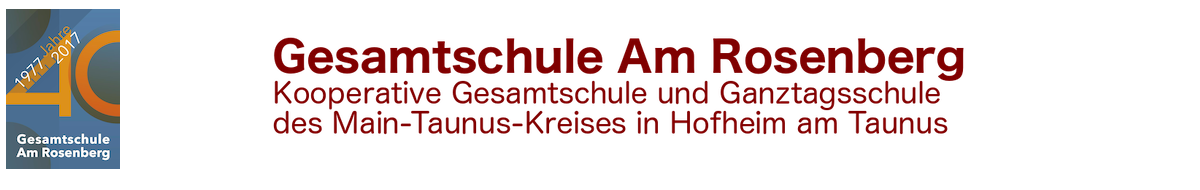 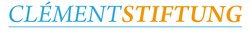 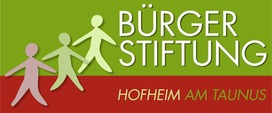 Einladung zum Online-Seminar „Vorbereitung auf die Abschlussprüfungen 2022 in Mathematik und Englisch“ an der GSARLiebe Schülerinnen und Schüler, sehr geehrte Elternschaft der Klassen 9H und 10R,die Gesamtschule Am Rosenberg, die Bürgerstiftung der Stadt Hofheim am Taunus, die Clément Stiftung und die Gingko Foundation laden für die Osterferien zum Online-Seminar „Vorbereitung auf die Abschlussprüfungen 2022 in Mathematik und Englisch“ ein.Zielgruppe sind dabei diejenigen Schülerinnen und Schüler, für die ein guter Haupt- oder Realschulabschluss von besonderer Bedeutung ist.Der Unterricht findet ausschließlich online statt. Die Schüler werden von einer externen Lehrkraft in Kleingruppen online unterrichtet. Jeder Teilnehmer benötigt einen Laptop, PC, iPad o.Ä. mit Kamera, Mikrofon und Internet-Anschluss! Sonst ist eine Teilnahme nicht möglich!Um einen guten Erfolg zu gewährleisten, ist es notwendig, dass alle Schülerinnen und Schüler, die sich anmelden, regelmäßig bis zum Schluss an der Veranstaltung teilnehmen.Unterrichtszeiten sind vom 11. bis 14. April 2022 jeweils:von 9:00 bis 12:00 und von 13:00 bis 16:00 Uhr mit individuell vereinbarten kurzen PausenBitte das Anmeldeformular mit der Einverständniserklärung gut lesbar in Druckbuchstaben ausfüllen und im Sekretariat bei Frau Dominguez abgeben.Die Zugangsdaten werden vor Beginn des Lerncamps rechtzeitig von der betreuenden Lehrkraft an die angegebene Email-Adresse oder Handy-Nummer übermittelt.Mit freundlichen Grüßen					Hendrik González Peña	  		Dr. Kenan ÖnenSchulleiter					Projektleitung			Anmeldung zum Online-Seminar „Vorbereitung auf die Abschlussprüfungen 2022“Hiermit melde ich mich zum Online-Seminar „Vorbereitung auf die Abschlussprüfungen 2022 in Mathematik und Englisch“ an der GSAR vom 11. bis 14. April 2022 verbindlich an.Ich verpflichte mich an allen Tagen von 09:00 bis 16:00 Uhr aktiv zu lernen.Name:____________________________________________ Klasse:________________________________________________________________________________________________________Unterschrift der Schülerin/des Schülers		Unterschriften der ErziehungsberechtigtenAbgabe so bald wie möglich bei Frau Dominguez im Schulsekretariat.Die Anzahl der Teilnehmer ist begrenzt. Entscheidend ist die Reihenfolge des Eingangs!Die Teilnahme ist kostenlos!EINVERSTÄNDNISERKLÄRUNGfür die Weitergabe meiner Telefonnummer und meiner Email-Adresse an die Lehrkräfte für den Online-Unterricht „Vorbereitung auf die Abschlussprüfungen 2022 in Mathematik und Englisch“ an der GSARName, Vorname: ___________________________________________________Adresse: __________________________________________________________Handy:  ___________________________________________________________Email: ____________________________________________________________Ort, Datum: _________________________________________________________Unterschrift der Schülerin/des Schülers: ___________________________________Unterschriften der Erziehungsberechtigten: _________________________________                                                                      _________________________________